E A R L Y	B I R D	A W A R DF O R	  C H A P T E R	Y E A R B O O KThis certificate is presented to Beta PiArea 5            2016 - 2017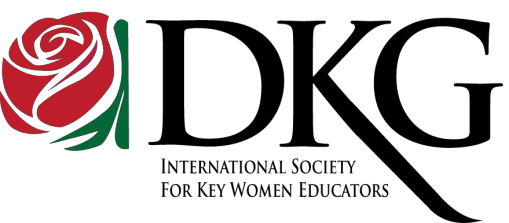 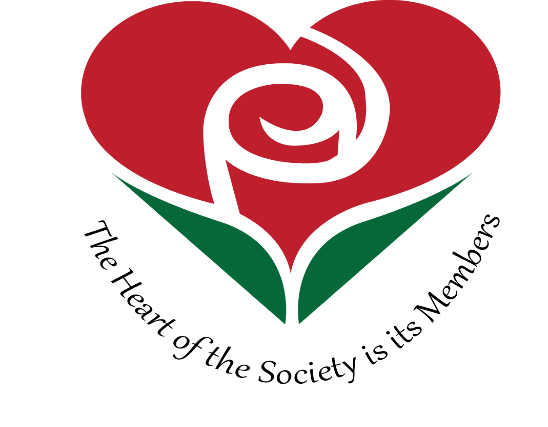 